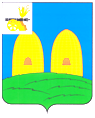 ГЛАВАМУНИЦИПАЛЬНОГО ОБРАЗОВАНИЯ«РОСЛАВЛЬСКИЙ РАЙОН» СМОЛЕНСКОЙ ОБЛАСТИПОСТАНОВЛЕНИЕот14.06.2017   №  28Об организации и проведении  общественных слушаний по материалам обоснования лицензии на осуществление деятельности в области использования атомной энергии«Эксплуатация объекта «Пункт хранения ядерных материалов (Хранилище отработавшего ядерного топлива Смоленской атомной электрической станции) после сооружения объекта «Смоленская АЭС.II очередь. Комплекс систем контейнерного хранения и обращения с ОЯТ. ХОЯТ. Реконструкция. Пристрой» Этап 1»В соответствии с Федеральным законом от 6 октября 2003 г. № 131-ФЗ «Обобщих принципах организации местного самоуправления в Российской Федерации», Федеральным законом от 10 января 2002 г. № 7-ФЗ «Об охране окружающей среды», Федеральным законом от 23 ноября 1995 г. № 174-ФЗ «Об экологической экспертизе», Приказом Госкомэкологии России от 16 мая 2000 г. № 372 «Об утверждении Положения об оценке воздействия намечаемой хозяйственной и иной деятельности на окружающую среду в Российской Федерации», Уставом муниципального образования «Рославльский район» Смоленской области, Положением  о порядке организации и проведения общественных слушаний по предварительному варианту материалов оценки воздействия намечаемой хозяйственной и иной деятельности на окружающую среду, общественных слушаний об объектах государственной экологической экспертизы на территории муниципального образования «Рославльский район» Смоленской области, утвержденным решением Рославльской районной Думы от 27 декабря 2016 г. №86, на основании заявления АО «Концерн Росэнергоатом» (далее также– Заказчик намечаемой деятельности) от 29 мая 2017 г. № 9/10/564, п о с т а н о в л я ю:	1. Назначить и провести общественные слушания по материалам обоснования лицензии на осуществление деятельности в области использования атомной энергии «Эксплуатация объекта «Пункт хранения ядерных материалов (Хранилище отработавшего ядерного топлива Смоленской атомной электрической станции) после сооружения объекта «Смоленская АЭС.II очередь. Комплекс систем контейнерного хранения и обращения с ОЯТ. ХОЯТ. Реконструкция. Пристрой» Этап 1»(далее – общественные слушания) 25июля 2017 года в 17 часов 30 минут в здании Городского Дома культуры по адресу: Смоленская область, г. Рославль, пл. Ленина, д. 1 «А».2. Заказчик намечаемой деятельности: АО «Концерн Росэнергоатом» (юридический адрес: 109507, г. Москва, ул. Ферганская, д.25; ИНН 7721632827, КПП 772101001).3. Организатором общественных слушаний является Администрация муниципального образования «Рославльский район» Смоленской области (далее – Администрация) при содействии АО «Концерн Росэнергоатом».4. Для проведения общественных слушаний создать оргкомитет по проведению общественных слушаний (далее – оргкомитет) в составе представителей согласно приложению к настоящему постановлению.5. Провести первое заседание оргкомитета 19 июня 2017 г. в 15 часов 00 минутпо адресу: Смоленская обл., г.Десногорск, 4-й микрорайон, здание ЦИСО «Нейтрино», каб.309.6. Заказчику намечаемой деятельности:- осуществить информирование общественности о намечаемой деятельности в соответствии с Положением об оценке воздействия намечаемой хозяйственной и иной деятельности на окружающую среду в Российской Федерации, утвержденного Приказом Госкомэкологии России от 16.05.2000 г. № 372, а также Положением о порядке организации и проведения общественных слушаний по предварительному варианту материалов оценки воздействия намечаемой хозяйственной и иной деятельности на окружающую среду, общественных слушаний об объектах государственной экологической экспертизы на территории муниципального образования «Рославльский район» Смоленской области, утвержденным решением Рославльской районной Думы от 27 декабря 2016 г. №86;-разместить для ознакомления общественности и иных заинтересованных лиц материалы обоснования лицензии на осуществление деятельности в области использования атомной энергии «Эксплуатация объекта «Пункт хранения ядерных материалов (Хранилище отработавшего ядерного топлива Смоленской атомной электрической станции) после сооружения объекта «Смоленская АЭС.II очередь. Комплекс систем контейнерного хранения и обращения с ОЯТ. ХОЯТ. Реконструкция. Пристрой» Этап 1»(далее – МОЛ): с 23 июня 2017 г.по 25 июля 2017 г. (включительно) в здании Городского Дома культуры расположенного по адресу: Смоленская область, г. Рославль, пл. Ленина, д.1 «А».7. Администрации обеспечить размещениеМОЛ на официальном сайте Администрации муниципального образования «Рославльский район» Смоленской области в сети «Интернет» по адресу: http://www.roslavl.ru. в разделе «Росэнергоатом».8. Настоящее постановление опубликовать в газете «Рославльская правда».9. Контроль исполнения настоящего постановления оставляю за собой.        В.М.НовиковПриложениек постановлению Главы муниципального образования«Рославльский район» Смоленской областиот14.06.2017 №  28СОСТАВоргкомитета по проведению общественных слушаний по материалам обоснования лицензии на осуществление деятельности в области использования атомной энергии «Эксплуатация объекта «Пункт хранения ядерных материалов (Хранилище отработавшего ядерного топлива Смоленской атомной электрической станции) после сооружения объекта «Смоленская АЭС. II очередь. Комплекс систем контейнерного хранения и обращения с ОЯТ. ХОЯТ. Реконструкция. Пристрой» Этап 1»1. Новиков Валерий МихайловичГлава муниципального образования «Рославльский район» Смоленской областиПредседатель оргкомитета2.    ГаращенкоНатальяВикторовнаНачальник юридического отдела Администрации муниципального образования «Рославльский район» Смоленской областиЧлен оргкомитета3.   ИльинВалерийВладимировичПервый заместитель Главы муниципального образования «Рославльский район» Смоленской областиЧлен оргкомитета4.   МамонтовАлександрАркадьевичЗаместитель Главы муниципального образования «Рославльский район» Смоленской области – управляющий деламиЧлен оргкомитета5.    ФадеевИванВикторовичПредседатель Рославльской районной ДумыЧленоргкомитета6.   ГромовСергейАлександровичЗаместитель директора по капитальному строительству филиала АО «Концерн Росэнергоатом» «Смоленская атомная станция»Член оргкомитета7.   ТерлецкийАнатолийАлександровичЗаместитель директора  по управлению персоналом филиала АО «Концерн Росэнергоатом» «Смоленская атомная станция»Член оргкомитета8.   КрасновИгорьМихайловичЗаместитель главного инженера по радиационной защите  АО «Концерн Росэнергоатом» «Смоленская атомная станция»Член оргкомитета9.   ЧуриловаСветланаВикторовнаЗаместитель директора Департамента информации и общественных связей – руководитель Управления коммуникаций с органами государственной власти и общественностью АО «Концерн Росэнергоатом»Член оргкомитета10. ГорепекинСергейАлександровичЮрист Управления коммуникаций с органами государственной власти и общественностью АО «Концерн Росэнергоатом»Член оргкомитета11.  ИвановАлександрМихайловичПенсионер, почетный гражданин муниципального образования «Рославльский район» Смоленской областиЧленоргкомитета12.  КлимоваЛюбовьВладимировнаПредседатель Общественной организации – Рославльская городская организация Смоленской областной организации Всероссийского общества инвалидовЧлен оргкомитета13. БелевитневСергейИвановичДиректор Смоленского областного государственного бюджетного учреждения «Рославльский социально-реабилитационный центр для несовершеннолетних «Теремок»Член оргкомитета14. КудрявцевИгорьЛеонидовичЗаместитель руководителя Рославльской районной организации ветеранов боевых действийЧлен оргкомитета15. КурлевичНадеждаВладимировнаОГБУЗ «Рославльская центральная районная больница», старшая медицинская сестра в поликлинике, житель Рославльского района Смоленской областиЧлен оргкомитета